ÇATOM(ÇOK AMAÇLI TOPLUM MERKEZİ)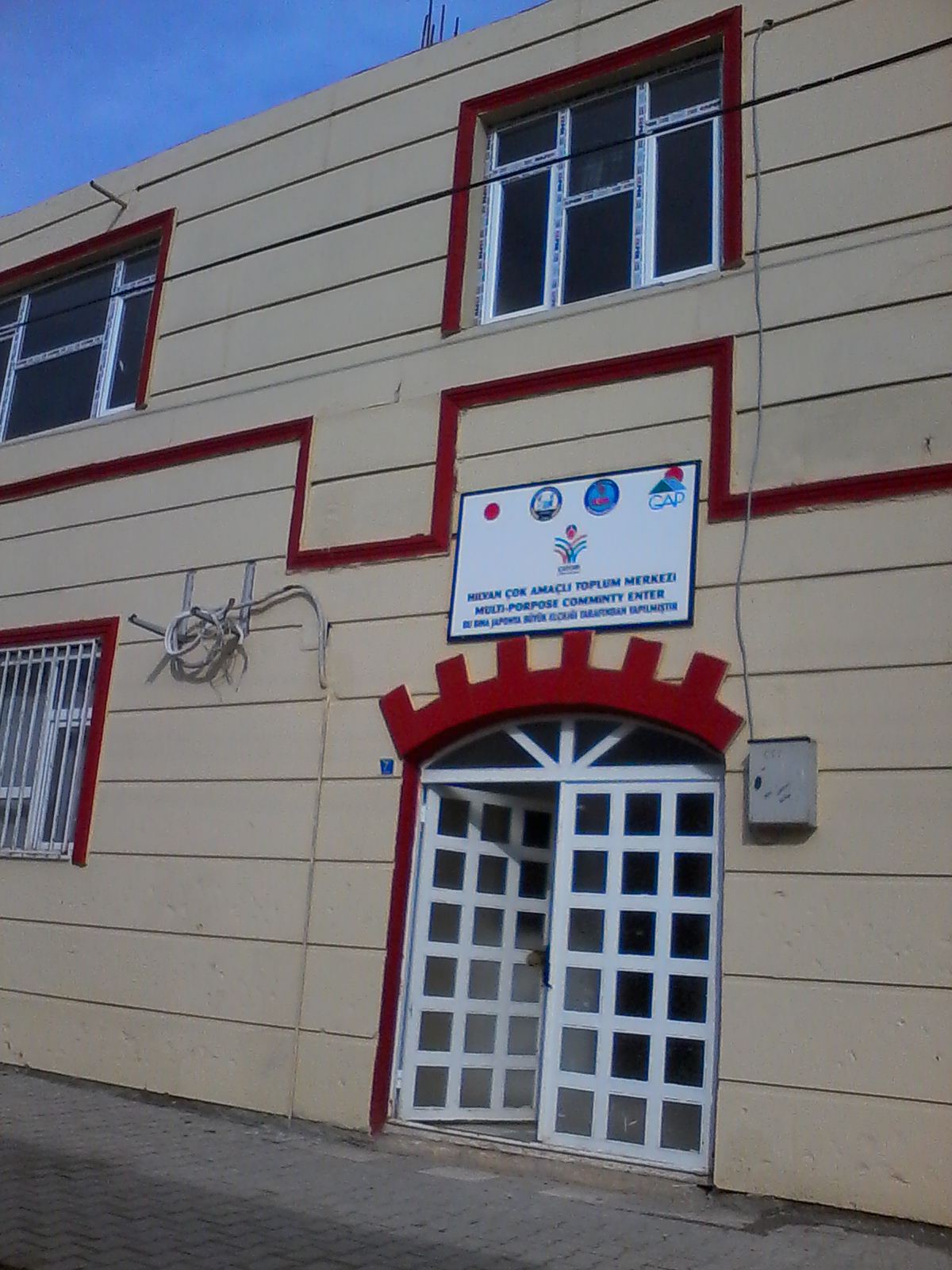 Adres: Yeni Mahalle 416.sokak no:9Telefon: (414) 681-37-59